ส่วนที่ 3 :	แบบรายงานผลการดำเนินแผนงาน/โครงการ/กิจกรรม ที่ได้รับงบประมาณสนับสนุนจากกองทุนหลักประกันสุขภาพ (สำหรับผู้เสนอแผนงาน/โครงการ/กิจกรรม ลงรายละเอียดเมื่อเสร็จสิ้นการดำเนินงาน)ชื่อแผนงาน/โครงการ/กิจกรรม โครงการรณรงค์ให้ความรู้การป้องกันการระบาดของโรคโควิด-19 ในโรงเรียน	                         วัดทุ่งยาว(สิริราษฎร์สามัคคี)1. ผลการดำเนินงาน พร้อม ภาพถ่าย 	ได้ดำเนินการจัดซื้อวัสดุในการควบคุมและป้องกันการระบาดของโรคโควิด-19 อาทิเช่น หน้ากากอยามัย แอลกอฮอล์ ชุดตรวจ ATK และของใช้ส่วนตัว เป็นเงินจำนวน 9,๐๐๐ บาท  และใช้เป็นค่าใช้จ่ายในการดำเนินการอบรม การจัดบอร์ดให้ความรู้การป้องกันโรคโควิด-19  ให้ ครู เด็กนักเรียน/ผู้ปกครอง  เพื่อป้องกันการระบาดของโรคติดเชื้อไวรัสโคโรนา 2019 (COVID-19)  เป็นเงินจำนวน  ๑,๐๐๐ บาท  รวมเป็นเงินทั้งสิ้น  1๐,๐๐๐ บาท  การดำเนินงานป้องกันการระบาดของโรคติดเชื้อไวรัสโคโรนา 2019 (COVID-19)  ในปีงบประมาณ  ๒๕๖4  ทำให้นักเรียนได้เห็นความสำคัญและมีความรู้ มีวัสดุ อุปกรณ์ อาทิเช่น หน้ากากอยามัย แอลกอฮอล์ ชุดตรวจ ATK และของใช้ส่วนตัว เพื่อใช้ป้องกันการระบาดโรคติดเชื้อไวรัสโคโรนา 2019 (COVID-19)  0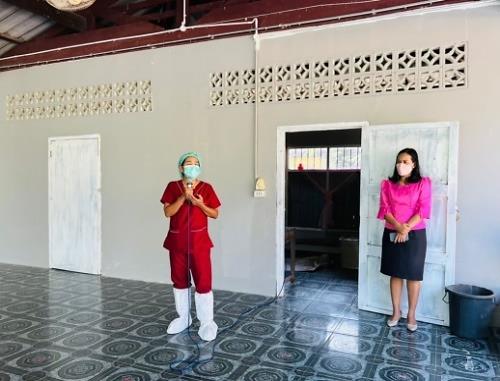 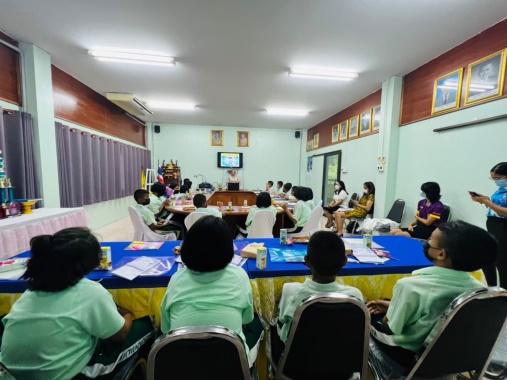 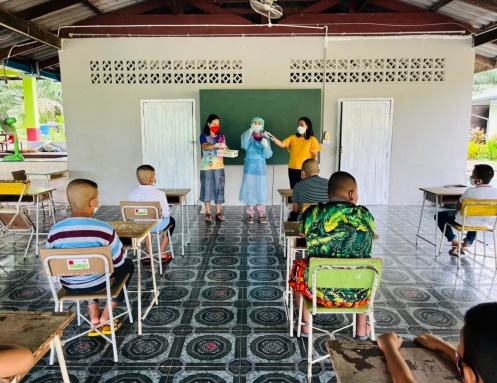 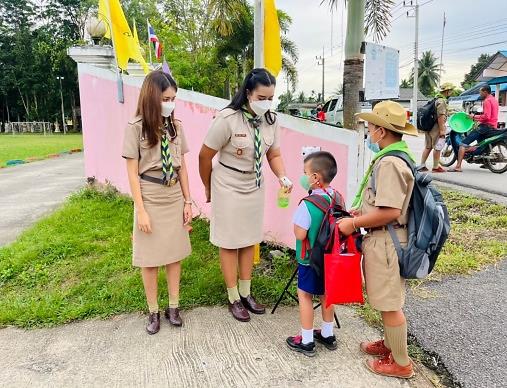 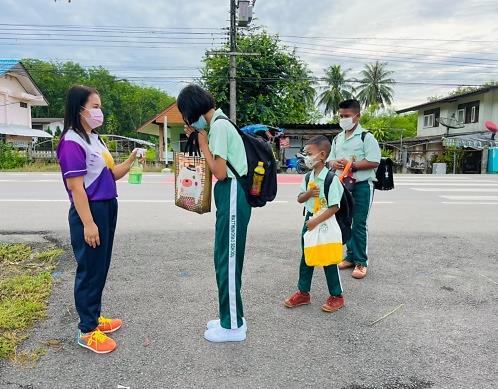 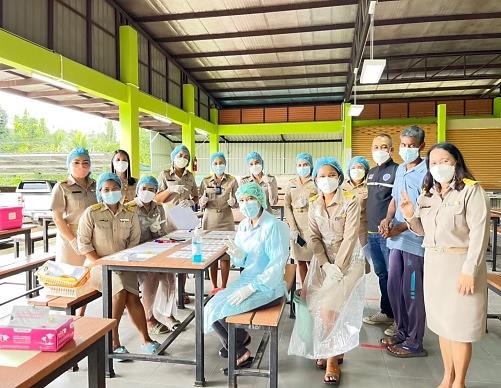 2. ผลสัมฤทธิ์ตามวัตถุประสงค์/ตัวชี้วัด2.1 การบรรลุตามวัตถุประสงค์	 บรรลุตามวัตถุประสงค์	 ไม่บรรลุตามวัตถุประสงค์  เพราะ ..................................................................................................2.2 จำนวนผู้เข้าร่วมใน แผนงาน/โครงการ/กิจกรรม ..........................193................................... คน3. การเบิกจ่ายงบประมาณ	งบประมาณที่ได้รับการอนุมัติ..................1๐,๐0๐............... บาท	งบประมาณเบิกจ่ายจริง 	..................1๐,๐0๐.............. บาท   คิดเป็นร้อยละ ............๑๐๐.............	งบประมาณเหลือส่งคืนกองทุนฯ................................................. บาท   คิดเป็นร้อยละ ......................4. ปัญหา/อุปสรรคในการดำเนินงาน	 ไม่มี	 มี		ปัญหา/อุปสรรค (ระบุ) ............................................................................................................................................................................ ............................................................................................................................................................................		แนวทางการแก้ไข (ระบุ) ........................................................................................................................................................................................................................................................................................................................................................		ลงชื่อ  	ศิริเมธี  เทพปาน    ผู้รายงาน                                                                               (นางสาวศิริเมธี  เทพปาน)	    ตำแหน่ง ครูโรงเรียนวัดทุ่งยาว(สิริราษฎร์สามัคคี)         	    วันที่ 29  กันยายน  256๕      